2004 Cessna T182T Turbo Skylane with G1000N2172J Ser#T182082501917 Total Time Since NewAvionics:GMA-1347 Digital Audio Panel with Marker Beacon/IntercomCI-102 Marker Beacon AntennaGTX-33 Transponder Mode S with TISCI-105 Transponder AntennaGIA-63 NAV/COM/GPS with Glideslope #1GIA-63 NAV/COM/GPS with Glideslope #2CI-2480 VHF/GPS Antenna with Internal Notch Filter #1CI-2480 VHF/GPS Antenna with Internal Notch Filter #2CI-120 NAV AntennaGEU-1040 Primary Flight Display (PFD)GDU-1040 Multi-Function Display (MFD)GEA-71 Engine/Airframe ComputerGRS-77 AHRSGDC-74 Air Data ComputerGMU-44 MagnetometerKAP-140 Dual Axis Autopilot with Altitude PreselectKCM-100 Configuration ModuleKS-270C Pitch Axis Servo ActuatorKS-271C Roll Axis Servo ActuatorKS-272C Pitch Trim Servo ActuatorPilot Control Wheel - Pitch Trim Switch/AP Disconnect3000-11 Emergency Locator Transmitter Remote Mounted SwitchWX-500 StormscopeNY-163 Stormscope AntennaControl Wheel Push-To-Talk Switch - Pilot/CopilotMic & Phone Jacks - Pilot/Copilot/PassengersAuxiliary Stereo Input JackAvionics Cooling Fan #1 - Instrument PanelAvionics Cooling Fan #2 - PFDAvionics Cooling Fan #3 - MFDAvionics Cooling Fan #4 - Avionics EquipmentLighted Switch/Circuit Breaker (Pullable) PanelBlind Turn Coordinator for KAP-140 Roll Rate DataBackup Single Pump Vacuum System - DryStandby Battery, 24 volt 8 AHBackup Attitude Gyro, Airspeed & Altimeter IndicatorGDL-69A XM Satellite Data / Radio ReceiverAdditional Equipment:Hot PropBuilt In OxygenExterior:Matterhorn White with Vendetta Red and Gray Painted Stripes; Commercial Maroon Tail and CowlingInterior:Leather Seat Surfaces: Mink Leather with Perforated Mink Leather Insert / Mink Vinyl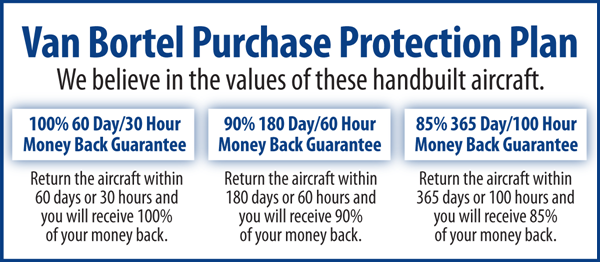 We fly the aircraft to your ramp for inspection by you and your mechanic at no cost or obligation to you.All Specifications Subject To Verification Upon InspectionHail DamageTrades Welcome  •  No Corrosion